ANNEXE D: ModèlesACCORD TECHNIQUE PREALABLEA remplir par le Maître d’ouvrage et à adresser à: Communauté de Communes de Flandre Lys M. le Président- direction de la voirie500 rue de la Lys 59253 LA GORGUEMaître d’ouvrage : (Nom et adresse) Chargé d’affaire : (Nom, N° de téléphone et de télécopie, courriel) Références du dossier : (Références du demandeur)Commune(s) : (Nom de ou des commune(s)concernées par le projet)Voie(s) : (Ensemble des voies concernées par le projet, y compris les voies adjacentes)Motif et nature des travaux : (Préciser le motif et la nature des travaux)Type de travaux :Travaux programmables		Travaux de raccordements		Travaux urgents(Délais 2 mois)				(Délais 15 jours)				(Sous 48 heures)Zones concernées :Travaux aériens :Travaux en sol ou en sous-sol :Chaussée	Trottoirs	Stationnement	Pistes cyclables	AccotementsEntreprise(s) chargée(s) des travaux : (Nom de toutes les entreprises intervenantes, leurs missions, leurs adresses, les noms et N° de téléphone de leurs correspondants)Date de démarrage des travaux :  	/ 	/ 	.Durée estimée :  	jours.Nature des matériaux mis en œuvre : (Nature, provenance et descriptif des matériaux mis en œuvre)Date : (Date d’envoi)	Signature : (Signature du représentant du maître d’ouvrage)Pièces jointes :Plan de situationPlan d’exécution (échelle 1/500 ou 1/200) avec mise en évidence du projet à réaliser (couleurs et légendes)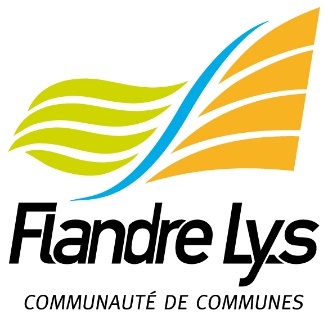 IMPORTANT : au préalable à toute implantation, la demande d'autorisation d'occupation temporaire du domaine public routier sous gestion de la CCFL devra être formulée au moyen de ce document.Les travaux ne pourront être entrepris qu'après réception de l'arrête portant autorisation d'exécution de travaux. Dans le cas strictement exceptionnel de travaux motivés par l'urgence, la demande d'arrêté portant autorisation d'exécution de travaux doit être adressée, en régularisation, dans les 48 heures suivant l'intervention.Tout dossier incomplet ou ne permettant pas d'apprécier correctement l'opportunité de l'installation, sera retourné au demandeur qui ne pourra se prévaloir d'éventuels délais liés au dépôt de la demande.Ce document ne se substitue pas aux demandes D.R., A.T.U et D.I.C.T.Date de la demande:…………………..(Au minimum 2 mois avant la date de début des travaux d'implantation ou d'intervention)Commune(s):                                       3.       En agglomération      Hors agglomération☐ ………………………………	                    (Cocher la case correspondante)………………………………                 4.       Trottoir       chaussée ☐       accotement ☐                     Dénomination de la (des) voie(s):                                  …………………………………………………………………………………………………………………………………………………………Adresse exacte de l'implantation de l' (des)ouvrage(s), de l' (des)équipement(s) ou des travaux: ………………………………………………………………………………………………………………………………………….…………………………………………………………………………………………………………………………………………..Date d'implantation ou de début travaux souhaitée: Date de début:…………………………………………………Date de fin:……………………………………………………………… Désignation du demandeur: Nature de l' (des)ouvrage(s) ou de l' (des)équipement(s)  à implanter    Accès:- N° de section:……………………..  N° de parcelle:………………..   Canalisations:    Ouvrage aérien (à préciser): ……………………………………………………………………   Réseaux de télécommunications:    Réseaux gaz:    Implantation avec emprise au sol (abri bus, échafaudage, mobilier urbain : informations locales, support publicité, panneaux signalétiques, kiosque à journaux, terrasse, radar pédagogique, rampe d'accès.....):    Autres travaux (à préciser): Emprise: Nature de l'équipement (à préciser):……………………………………………………………………………….  Longitudinale (par rapport à l'axe de la voie)       Transversale (par rapport à l'axe de la voie)      Hauteur d'implantation (par rapport au sol): ……………m   Profondeur: ……………m   Nombre:…………. Pièces à joindre à la demande: 	Engagement du pétitionnaire: Je soussigné(e),…………………………………………………………………auteur de la demande, certifie exacts les renseignements qui y sont contenus. Je m'engage à respecter le règlement de voirie intercommunal et dans le cas d'occupation du domaine public à acquitter (sauf cas d'exonération et selon les termes du contrat d'affermage si délégation) une redevance annuelle au profit de la CCFL ou de la commune concernée.A……………………………… Le………………………(Signature)ANNEXE 1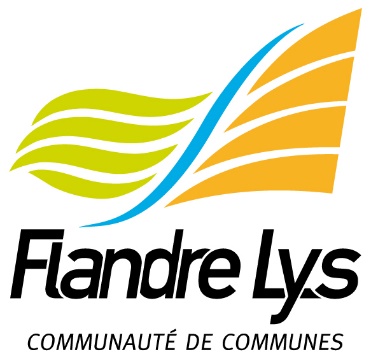 DEMANDED'AUTORISATION D'OCCUPATIONDU DOMAINE PUBLIC ROUTIERAvis du maire de (lieu d'implantation) :Vu la demande de demande d'autorisation d'occupation du domaine public routier de M. ……………………………. Situé a (adresse du lieu): ………………………………………………… Emet un avis:   Favorable  (1)      Défavorable   (1)       (cocher la case correspondante) Observations:………………………………………………………………………………………………………………………………………………………………………………………………………………………………………………………………………………………………………………………………L'occupation est-elle assujettie à une redevance:   Oui  (1)          Non  (1)                  A…………………………………… Le………………………(Cachet et signature du maire)(1)       (cocher la case correspondante)Nom-Raison sociale- AdresseNom du responsableCoordonnéesMaître d'ouvrageMaître d'ouvrageMaître d'ouvrage@Maître d'œuvreMaître d'œuvreMaître d'œuvre@Entreprise(réalisant les travaux)Entreprise(réalisant les travaux)Entreprise(réalisant les travaux)@Autres     (à préciser)Autres     (à préciser)Autres     (à préciser)@Eau potable Eaux usées Eaux pluviales Autre Artère aérienne Artère souterraine poteau Autre (à préciser) longueur:…………m largeur:……………msurface:…………m2 diamètre…………cm